Niveditha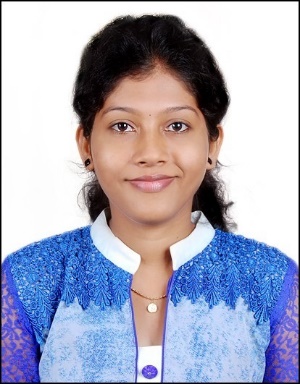 Niveditha.339173@2freemail.com   M.Sc, B.Sc Computer ScienceCURRICULUM VITAEObjective To obtain a responsible and career oriented position in a challenging environment where I can enhance my knowledge and utilize my potential effectively and diligently for the gain of the company and grow with them.Educational QualificationM.Sc in Computer Science from Mangalore University,Konaje,Mangalore.B.Sc in Computer Science  from Govinda Dasa College , Surathkal, MangaloreP.U.C(PCMB) form Govinda Dasa College , Surathkal, Mangalore10th form M.R.P.L School, Bala, MangaloreWORK EXPERIENCEProficiencyLanguages                  :  C, C++DBMS Packages         :   OracleFront End                    :  VB 6.0Operating Systems    :  Windows XP, Windows 7 Web Designing         :  JAVA, HTMLAcademic DetailsPersonal Skills:Comprehensive problem solving abilities, excellent verbal and written communication skills, ability to deal with people diplomatically and hard worker.Personal Details:                  Sex                            : Female  Marital Status         : Married  Nationality              : Indian  Languages               : English, Hindi, Kannada, Tulu  Visa Status   	       : Husband VisaDeclaration:I hereby declare that the above mentioned particulars are true to the best of my knowledge and belief.Institution namePositionPeriodYearGovernment First Grade College for Women, MangaloreGuest Lecturer2 Years2014-2016Little Flower Composite P.U. College, KinnigoliPart Time Lecturer3 Years 2012-2015Madeleine P.U. Colllege, MulkyPart Time Lecturer2 Years2012-2014EducationYear of PassingPercentageGrade of passing10th10th200565.4%1st classP.U.CP.U.C2005 – 200757%2nd classB.ScB.Sc2007 – 201066.38%1st classM.Sc1st semM.Sc1st sem201070.6%Distinction2nd sem2nd sem201172.33%Distinction3rd  sem3rd  sem201167%First class4th sem4th sem201285%Distinction